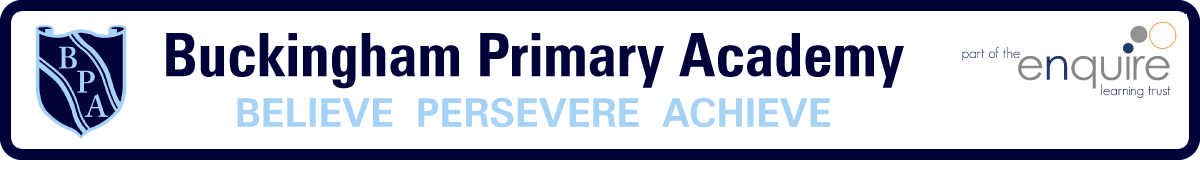 Phonics Approach